Certificat d’Informatique et Internet de l’Université Virtuelle de TunisDernier Délai d’Inscription 15 Mai 2017Pour s’inscrire envoyez un E-Mail au C2i.FLSHS@gmail.com contenant : Prénom, Nom, numéro de CIN, fonction/niveau, téléphone (facultatif)Liens : http://c2i.uvt.rnu.tn/Sitec2i/Correspondant C2i Wassim ZRIBI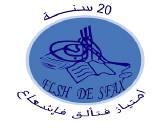 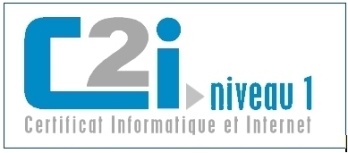 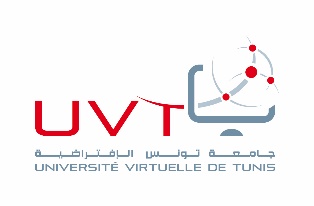 Epreuve théorique : QCM de 60 questions dans 45 minutesEpreuve pratique : 2 heuresContenue : référentiel c2i v2 : 5 domaines de compétences D1, D2, D3, D4, D5WWW.UVT.RNU.TN			C2i.UVT.RNU.TN